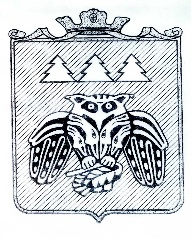 ПОСТАНОВЛЕНИЕадминистрации  муниципального образования муниципального района «Сыктывдинский»«Сыктывдiн» муниципальнöй районынмуниципальнöй юкöнса администрациялöнШ У Ö Мот 23 декабря 2019 года                                                                                                  № 12/1722Руководствуясь частью 1 статьи 179 Бюджетного кодекса Российской Федерации, пунктом 9 части 1 статьи 17 Федерального закона от 06.10.2003 №131-ФЗ «Об общих принципах организации местного самоуправления в Российской Федерации», Постановлением Правительства Российской Федерации от 06.09.2016 № 887 «Об общих требованиях к нормативным правовым актам, муниципальным правовым актам, регулирующим предоставление субсидий юридическим лицам (за исключением субсидий государственным (муниципальным) учреждениям), индивидуальным предпринимателям, а также физическим лицам - производителям товаров, работ, услуг», администрация муниципального образования муниципального района «Сыктывдинский»ПОСТАНОВЛЯЕТ:Внести в приложение к программе МО МР «Сыктывдинский» «Развитие экономики», утвержденной постановлением администрации муниципального образования муниципального района «Сыктывдинский» от 22 октября 2019 года № 10/1307 «Об утверждении муниципальной программы МО МР «Сыктывдинский» «Развитие экономики» следующие изменения: пункт 1 приложения 6 «Порядок субсидирования субъектам малого и среднего предпринимательства части расходов на реализацию народных проектов в сфере предпринимательства» дополнить абзацем 2 следующего содержания:«Предоставление субсидии осуществляется в рамках реализации регионального проекта «Расширение доступа субъектов МСП к финансовой поддержке, в том числе к льготному финансированию», обеспечивающего достижение целей, показателей и результатов федерального проекта «Расширение доступа субъектов МСП к финансовым ресурсам, в том числе льготному финансированию», входящего в состав национального проекта «Малое и среднее предпринимательство и поддержка индивидуальной предпринимательской инициативы», в рамках подпрограммы 2 «Малое и среднее предпринимательство в МО МР «Сыктывдинский» муниципальной программы МО МР «Сыктывдинский» «Развитие экономики» в целях развития малого и среднего предпринимательства на территории МО МР «Сыктывдинский»; в пункте 5 приложения 6 «Порядок субсидирования субъектам малого и среднего предпринимательства части расходов на реализацию народных проектов в сфере предпринимательства» число 500 заменить на 800:в абзаце 2 пункта 15 приложения 6 «Порядок субсидирования субъектам малого и среднего предпринимательства части расходов на реализацию народных проектов в сфере предпринимательства» число 500 заменить на 800:Контроль за исполнением данного постановления возложить на заместителя руководителя администрации муниципального района (Долингер Н.В.).Настоящее постановление вступает в силу со дня его подписания.Руководитель администрациимуниципального района                                                                                             Л.Ю. ДоронинаЛИСТ СОГЛАСОВАНИЯк проекту постановлению администрации МО МР «Сыктывдинский» «О внесении изменений в приложение к постановлению администрации МО МР «Сыктывдинский» от 22 октября 2019 года № 10/1307 «Об утверждении муниципальной программы МО МР «Сыктывдинский» «Развитие экономики»Проект внесен: отделом экономического развития администрации МО МР «Сыктывдинский».Исполнитель: Крючков Владимир Михайлович, заместитель начальника отдела экономического развития администрации МО МР «Сыктывдинский»Дата внесения проекта: 28 января 2020 годаПроведение оценки регулирующего воздействия проектов нормативных правовых актов МО МР «Сыктывдинский»(для правового управления) _______________________________________________                  (требуется, не требуется, подпись)Направление проекта в прокуратуру(для правовое управление) _______________________________________________ .                                                             (направить, не направить, подпись)Отправка проекта в прокуратуру (для отдела общего обеспечения) _________________________________________ .                                                                      (дата направления, подпись)   Рассылка: _______________________ .ул. Д. Каликовой, д. 62, с. Выльгорт, Сыктывдинский район, Республика Коми, 168220, тел. 8(82130) 7-18-41, факс 8(82130) 7-15-76ПОЯСНИТЕЛЬНАЯ ЗАПИСКА к проекту постановлению администрации МО МР «Сыктывдинский» «О внесении изменений в приложение к постановлению администрации МО МР «Сыктывдинский» от 22 октября 2019 года № 10/1307 «Об утверждении муниципальной программы МО МР «Сыктывдинский» «Развитие экономики»Данный проект постановления администрации МО МР «Сыктывдинский» разработан в связи с внесением изменений в Постановление Правительства Российской Федерации от 06.09.2016 № 887 «Об общих требованиях к нормативным правовым актам, муниципальным правовым актам, регулирующим предоставление субсидий юридическим лицам (за исключением субсидий государственным (муниципальным) учреждениям), индивидуальным предпринимателям, а также физическим лицам - производителям товаров, работ, услуг», а также с увеличением размера субсидий из республиканского бюджета Республики Коми бюджетам муниципальных образований на софинансирование расходных обязательств органов местного самоуправления по реализации народных проектов в сфере малого и среднего предпринимательства, прошедших отбор в рамках проекта «Народный бюджет» с 500,0 тыс. рублей до 800,0 тыс. руб.Вносимые изменения не затрагивает деятельность субъектов малого и среднего предпринимательства, а вносят изменения (уточнения). Начальник отдела экономического развития                                                                                     М.Л. МалаховаКрючков Владимир Михайлович8(82130)7-14-82О внесении изменений в приложение к постановлению администрации МО МР «Сыктывдинский» от 22 октября 2019 года № 10/1307 «Об утверждении муниципальной программы МО МР «Сыктывдинский» «Развитие экономики»  Должность лица, согласовавшего проектФамилия, инициалы имени и отчества лица, согласовавшего проектДата согласованияРезультат согласованияПодписьЗаместитель руководителя администрацииДолингер Н. В.Начальника правового управленияМамина Л. В.Начальник отдела экономического развития Малахова М. Л.Начальник управления финансовЩербакова Г.А.ОТДЕЛ ЭКОНОМИЧЕСКОГО РАЗВИТИЯАДМИНИСТРАЦИИ МУНИЦИПАЛЬНОГО ОБРАЗОВАНИЯ  МУНИЦИПАЛЬНОГО РАЙОНА «СЫКТЫВДИНСКИЙ»от 28 января 2020 года №__пунктДействующая редакцияВносимые измененияПорядок субсидирования субъектам малого и среднего предпринимательства части расходов на реализацию народных проектов в сфере предпринимательстваПорядок субсидирования субъектам малого и среднего предпринимательства части расходов на реализацию народных проектов в сфере предпринимательстваПорядок субсидирования субъектам малого и среднего предпринимательства части расходов на реализацию народных проектов в сфере предпринимательствап. 1Предоставление субсидии осуществляется в рамках реализации регионального проекта «Расширение доступа субъектов МСП к финансовой поддержке, в том числе к льготному финансированию», обеспечивающего достижение целей, показателей и результатов федерального проекта «Расширение доступа субъектов МСП к финансовым ресурсам, в том числе льготному финансированию», входящего в состав национального проекта «Малое и среднее предпринимательство и поддержка индивидуальной предпринимательской инициативы», в рамках подпрограммы 2 «Малое и среднее предпринимательство в МО МР «Сыктывдинский» муниципальной программы МО МР «Сыктывдинский» «Развитие экономики» в целях развития малого и среднего предпринимательства на территории МО МР «Сыктывдинский». п. 5Предельный размер субсидии на реализацию народного проекта одному субъекту малого и среднего предпринимательства за счет средств республиканского бюджета Республики Коми не может превышать 500 тысяч рублей в течение текущего финансового года, при этом не может быть более 70 процентов от стоимости народного проектаПредельный размер субсидии на реализацию народного проекта одному субъекту малого и среднего предпринимательства за счет средств республиканского бюджета Республики Коми не может превышать 800 тысяч рублей в течение текущего финансового года, при этом не может быть более 70 процентов от стоимости народного проекта;Абзац 2 п. 15не находящимся в процессе реорганизации, ликвидации, банкротства, а для получателей субсидий - индивидуальных предпринимателей - не прекративших деятельность в качестве индивидуального предпринимателяПредельный размер субсидии на реализацию народного проекта одному субъекту малого и среднего предпринимательства за счет средств республиканского бюджета Республики Коми рассчитывается в соответствии с нормативными правовыми актами Республики Коми, при этом не может превышать 800 тысяч рублей и не может быть более 70 процентов от стоимости народного проекта в течение текущего финансового года. 